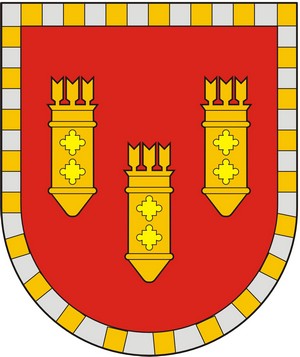 ЧУВАШСКАЯ РЕСПУБЛИКАСОБРАНИЕ ДЕПУТАТОВ АЛАТЫРСКОГО МУНИЦИПАЛЬНОГО ОКРУГА ПЕРВОГО СОЗЫВАЧӐВАШ РЕСПУБЛИКИ УЛАТӐР МУНИЦИПАЛИТЕТ ОКРУГӖН ПӖРРЕМӖШ СОЗЫВ ДЕПУТАЧӖСЕН ПУХӐВӖРЕШЕНИЕО ходатайстве на представление к награждению знаком отличия«За безупречную службу в органах местного самоуправления в Чувашской Республике» Григорьева Ивана Дмитриевича   Рассмотрев постановление администрации Алатырского муниципального округа от 24.03.2023 года № 340 «О ходатайстве на представление к награждению знаком отличия «За безупречную службу в органах местного самоуправления в Чувашской Республике», Собрание депутатов Алатырского муниципального округа решило:   ходатайствовать перед Главой Чувашской Республики о рассмотрении вопроса по награждению знаком отличия «За безупречную службу в органах местного самоуправления в Чувашской Республике» Григорьева Ивана Дмитриевича, начальника Атратского территориального отдела Управления по благоустройству и развитию территорий администрации Алатырского муниципального округа Чувашской Республики.Председатель Собрания депутатов Алатырского муниципального округа                                                                С.В. ПавлёнковВрио главы Алатырскогомуниципального округа						                              А.В. Сазанов30 марта 2023 годаг. Алатырь№ 11/13